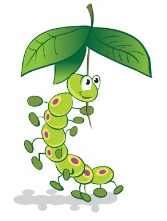 27. STUDENT PLACEMENTS This setting recognises that qualifications and training make an important contribution to the quality of the care and education provided by early year’s settings. As part of our commitment to quality, we offer placements/apprenticeships to students undertaking early year’s qualifications and training. We also offer placements for school pupils on work experience.We aim to provide for students on placement with us experiences that contribute to the successful completion of their studies and that provide examples of quality practice in early years care and education.ProceduresWe require students on qualification courses to meet the 'suitable person' requirements of Ofsted and have DBS checks carried out.We require schools placing students under the age of 17 years with the setting to vouch for their good character.We supervise students under the age of 17 years at all times and do not allow them to have unsupervised access to children.Students undertaking qualification courses who are placed in our setting on a short term basis are not counted in our staffing ratios.Trainee staff employed by the setting may be included in the ratios if they are deemed competent.We take out employers' liability insurance and public liability insurance, which covers both trainees and voluntary helpers.We require students to keep to our confidentiality policy.We co-operate with students' tutors in order to help students to fulfil the requirements of their course of study.We provide students, at the first session of their placement, with a short induction on how our setting is managed, how our sessions are organised and our policies and procedures.We communicate a positive message to students about the value of qualifications and training.We make the needs of the children paramount by not admitting students in numbers that hinder the essential work of the setting.We ensure that trainees and students placed with us are engaged in bona fide early years training, which provides the necessary background understanding of children's development and activities.This policy was adopted by the Manager of Caterpillars Pre-school on 4th April, 2023 …………………………………………………………Name of signatory:	Catherine Clark                                                                             Role of signatory:	Manager